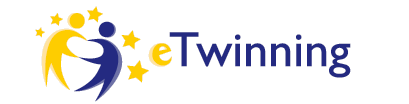 I GIOCHI OLIMPICIIl 2016 è stato l’anno delle Olimpiadi a Rio de Janero, in Brasile; perché non approfondire l’argomento con i nostri alunni? Parlare di sport è un’importante occasione per mettere in atto la pluridisciplinarità. Tanti e diversi saranno infatti i punti di vista possibili e i campi coinvolti: la storia delle Olimpiadi e le sue origini, i suoi valori, la pace, gli atleti famosi, gli avvenimenti più importanti, le gare, la misurazione delle prestazioni fisiche, l’allenamento e l’amore per lo sport. Il progetto avrà un taglio più storico-culturale.  Le attività che proporremo cercheranno di coinvolgere più ambiti disciplinari e più classi dello stesso istituto. MATERIE: storia, lingua straniera, matematica, italiano, geografia, informatica/TIC, musica, arte, scienze, educazione motoria, educazione alla cittadinanza, educazione alla salute.ETA’ DEGLI STUDENTI: 10-11 anniLINGUA DI COMUNICAZIONE: italianoPARTNER: classe 5^A Scuola Primaria G. MazziniSTRUMENTI: software vari, tool, twinspace, skipe, mail, internet, schede, libro di testo.OBIETTIVI: Saper cogliere il significato simbolico di inni e bandiere;Consultare, estrapolare dati e parti specifiche da testi legati a temi di interesse scolastico e/o a progetti di studio e di ricerca;Saper utilizzare un atlante e operare sulla linea del tempo;Riconoscere le strutture fondamentali dell’uomo;Consultare opere multimediali;Saper raccogliere e confrontare dati statistici;Saper formulare ipotesi e motivare le proprie opinioni;Osservare e descrivere in maniera globale un’immagine;Cogliere le funzioni della musica in brani per danza, gioco, lavoro, cerimonia, varie forme di spettacolo e pubblicità;Manifestare il proprio punto di vista e le esigenze personali in forme corrette e argomentative;Comprendere che l’uomo si deve confrontare con i limiti della salute ed elaborarli.PERCORSO DI LAVORO: le classi coinvolte collaborano nella ricerca di materiale comune sull’argomento da trattare, condividendolo sulla piattaforma Etwinning. Gli alunni, con l’aiuto delle insegnanti elaboreranno ipotesi e formuleranno opinioni sui vari contenuti. Si organizzeranno giochi e attività per mettere alla prova le proprie conoscenze. Piccole presentazioni in coppia o in gruppo su un argomento. Possibilità di far interagire altre classi della scuola e far confrontare i bambini in un dibattito aperto con un atleta o un allenatore. Il progetto avrà la durata di un quadrimestre circa.RISULTATI  ATTESI: gli alunni saranno parte attiva dell’apprendimento e delle lezioni, amplieranno il proprio lessico e le proprie strutture linguistiche, cercheranno di fare propri i valori che sono alla base dei giochi olimpici, per contribuire alla formazioni di futuri cittadini del mondo, rispettosi dei valori umani, civili e ambientali. Infine acquisiranno familiarità nell’uso di strumenti informatici.